附件3国企学习网络学院（国际）网络培训报名操作流程一、报名方式企业各级单位需指定联系人为参加学习的人员统一填写报名信息和付款信息，企业联系人可登录“国企学习网络学院（国际）”（www.iecbead.com），点击“企业报名”，下载电子版报名表。填写完成后，企业联系人需将EXCEL版报名表、付款确认表以及付款凭证截图一并发送至ibaoming@cbead.cn，我们将按照信息表内容为企业学员统一创建学习账号。学员登录账号为手机号，初始密码为zdy+手机号。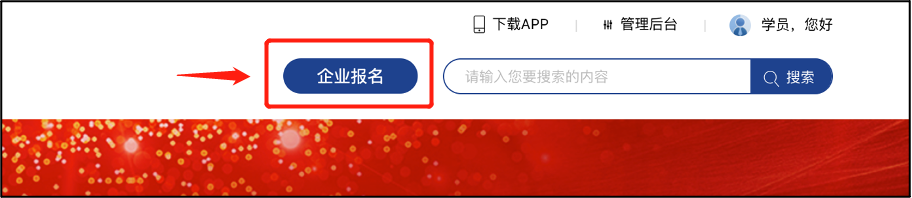 学院在收到汇款后，会根据各企业提供的报名信息为参训学员统一注册报名，并将学员的账户和密码反馈给各企业，供学员登录学习。报名咨询电话：韩老师 13591196514、0411-39980026孙老师 18941119799、0411-39980124二、培训方式1.登录“国企学习网络学院（国际）”网站（www.iecbead.com）进行在线学习。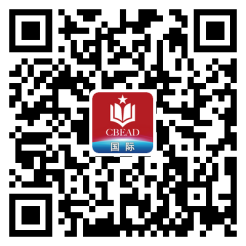 2.下载“国企学习（国际）”APP进行移动学习。苹果手机用户可在苹果商店直接搜索“国企学习（国际）”下载。